Jiří Wolker: Těžká hodina IIJiří Wolker patří k výrazným osobnostem českého literárního života první poloviny dvacátých let minulého století. Jeho básnická sbírka Těžká hodina se řadí k výrazným dílům české poezie dvacátých let minulého století. Pracovní list pro žáky středních škol je součástí kolekce Jiří Wolker, jejímž cílem je připomenout při příležitosti stého výročí úmrtí dílo této předčasně zemřelé významné osobnosti české poezie. Umělecké směry v literatuře za první republiky _________________________________________________Ukázka z knihyNejširší moře lidské oči jsou, 
celý svět na sobě unesou,
celý svět v tisíci lodích po jejich hladině pluje: 
hvězdy, květiny, ptáci, města, fabriky, lidé, 
všechno, co bylo, všechno, co tu je, 
všechno, co přijde.Viděl jsem věci šťastné a líbezné, 
jež pro vzdušnost nikdy neztroskotaly. 
Viděl jsem hvězdy a květiny, viděl jsem ptáky, 
když před zimou do krajin jižních přelétali, 
to byly lodě nákladů lehkých, štíhlého boku a labutí šíje, 
jež do očí šťastně vždy veplují a šťastně přeplují je,
to bylas i ty, milenko s bílým plachtovím, 
přišlas a odešlas, — viděl jsem tě
a už tě neuvidím. Však znám také věci těžké a nejtěžší, 
jež marně vypluly na cestu k ráji, 
znám nemocnice a předměstí, lidi, které bůh netěší, 
znám koráby z olova, které vždy ztroskotají. 
Znám lodníka, který se nesměje, 
vraky, vězně a galeje, 
jež tíhou svých břemen se rozpraskly v půli 
a do očí vpluly mi, aby v nich utonuly.[…]
(J. Wolker: Těžká hodina. Praha, SNKL 1958, s. 19)  Která z následujících možností nejlépe vystihuje text básně, a je tedy nejpíše  jejím názvem? OčiŽivlyVězeňPlachtyNalezněte v textu příklad uplatnění kontrastu:………………………………………………………………………………………………………………………………………………………………………………………………………………………………………………………………………………………………………………………………………………………………………………………………………………………………………………………………………………………………………………………………………………………………………………………………………..Nalezněte v textu příklad pasáže, ve které se uplatňuje výčet: ………………………………………………………………………………………………………………………………………………………………………………………………………………………………………………………………………………………………………………………………………………………………………………………………………………………………………………………………………………………………………………………………………………………………………………………………………………………………………………………………………………………………………………………………Nalezněte v textu příklad anafory: (Pokud nevíte, co je anafora, vyhledejte si nejdříve její definici.) ………………………………………………………………………………………………………………………………………………………………………………………………………………………………………………………………………………………………………………………………………………………………………………………………………………………………………………………………………………………………………………………………………………………………………………………………………………………………………………………………………………………………………………Co jsem se touto aktivitou naučil(a):………………………………………………………………………………………………………………………………………………………………………………………………………………………………………………………………………………………………………………………………………………………………………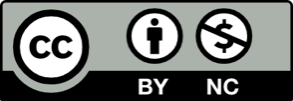 